MANUAL PROSEDUR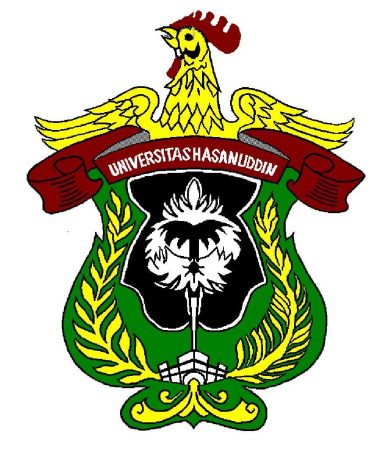 FAKULTAS MATEMATIKA DAN ILMU PENGETAHUAN ALAM UNIVERSITAS HASANUDDIN2016DAFTAR ISIDaftar IsiMANUAL PROSEDURPenyusunan Jadwal Kuliah………………………………………………….	2Daftar Ulang Akademik……………………………………………………...	4Bimbingan Akademik………………………………………………………...	6Penyusunan Rencana Studi Mahasiswa Program Sarjana…………...	9Pelaksanaan Perkuliahan dan Praktikum………………………………..	13Pelaksanaan Ujian Praktikum……………………………………………….	16Pelaksanaan Praktikum Mata Kuliah Komputer………………………...	18Ujian Tengah Semester / Ujian Akhir Semester………………………….	20Pemasukan Nilai dan Penerbitan KHS…………………………………….	25Evaluasi Proses Belajar Mengajar………………………………………….	27Evaluasi Keberhasilan Mahasiswa…………………………………………	29KKN / Magang…………………………………………………………………	31Ujian Komprehensif……………………………………………………………	35Penerbitan Ijazah……………………………………………………………..	39Pendaftaran Wisuda…………………………………………………………	41TUJUANUntuk mengadministrasikan pembuatan jadwal kuliahREFERENSIBuku Pedoman Fakultas MIPA Universitas BrawijayaSurat Tugas Penyusunan JadwalDOKUMENStaffing Jadwal KuliahJadwal KuliahSK Penunjukan Tenaga EdukatifUNIT YANG TERLIBATDepartemen/ProgramStaf. Administrasi (Akademik)Pembantu Dekan IPROSEDURDepartemen/ProgramMengidentifikasi Mata Kuliah yang ditawarkan sesuai kurikulum di Semester yang bersangkutanMembuat sususan Dosen Pengampu Mata KuliahMengadakan pertemuan/rapat DepartemenMengubah susunan Dosen Pengampu Mata KuliahMenetapkan Dosen Pengampu Mata KuliahStaf Administrasi AkademikMenerima keputusan ari Departemen/Program mengenai Dosen Pengampu Mata KuliahMenentukan Jadwal perkuliahanMeminta pengesahan kepada Pembantu Dekan IMenggandakan Jadwal KuliahMembuat konsep Surat Keputusan / SK Dosen PengampuPembantu Dekan IMenerima Jadwal KuliahMengesahkan Jadwal KuliahMemaraf konsep SK Dosen Pengampu Mata Kuliah dan memintakan persetujuan DekanDekanMengesahkan SK Tenaga EdukatifBAGAN ALIRTUJUANProses pendataan ulang mahasiswa untuk identifikasi status mahasiswa.REFERENSIBuku Pedoman Fakultas MIPA Universitas BrawijayaDOKUMENKRSUNIT YANG TERLIBATDosen Penasehat AkademikStaf. Administrasi (Akademik)MahasiswaPROSEDURDosen Penasehat Akademik1. Menerima berkas KHS dan KRS dariadministrasi2. Mengesahkan KHS3. Menyerahkan KHS lembar ke-2 kepada Mahasiswa4. Memberi saran untuk pengisian KRS pada Mahasiswa5. Mengesahkan KRS dan menyerahkan lembar ke-2 pada mahasiswa6. Menyerahkan KRS dan KHS lembar ke-1 dan ke-3 pada administrasiStaff Administrasi Akademik1. Menyerahkan KHS dan KRS kepada Dosen Penasehat Akademik2. Menerima KHS dan KRS dari Dosen PA yang telah disahkan3. Memasukkan KRS ke SIAKAD4. Mengarsipkan KRSMahasiswa1. Datang ke Dosen Penasehat Akademik2. Menerima KHS dari Dosen Penasehat Akademik3. Konsultasi rencana studi ke Dosen Penasehat Akademik4. Melakukan pengisian KRS yang selanjutnya disahkan Dosen PABAGAN ALIRTUJUANManual Prosedur ini bertujuan untuk memberikan penjelasan mengenai:Prosedur bimbingan akademik dalam proses belajar mengajarPersyaratan yang diperlukan dalam pelaksanaan bimbingan akademikWaktu pelaksanaan bimbingan akademik dalam proses belajar mengajarDEFINISIYang dimaksud dengan bimbingan akademik dalam proses belajar mengajar adalah proses bimbingan yang dilakukan oleh Dosen Penasehat Akademis (PA) terhadap mahasiswa untuk mendapatkan respon dari mahasiswa dan dosen yang bersangkutan tentang penilaian proses belajar mengajar serta analisisnya, sebagai dasar-dasar langkah perbaikan untuk peningkatan kualitas belajar mengajar.RUANG LINGKUPRuang lingkup dari prosedur bimbingan akademik dalam proses belajar mengajar ini meliputi:Tatacara pelaksanaan bimbingan akademik dalam proses belajar mengajarPihak-pihak yang berwenang dan kewenangannya dalam bimbingan akademik proses belajar mengajarREFERENSIUndang-undang nomor 20 Tahun 2003 tentang SisddiknasPeraturan pemerintah:Nomor 60 dan 61 Tahun 1999 tentang pendidikan TinggiNomor 154 Tahun 2000 tentang UNHAS BHMNKeputusan Menteri Pendidikan NasionalNomor 304/U/1999Nomor 232/U/2000 Pedoman Penyusunan Kurikulum dan Penilaian Hasil Belajar MengajarKeputusan Rektor Nomor 069/K13/PP?2003 tentang Tata Tertib Penyelenggaraan PendidikanProsedurPenyiapan form bimbingan akademik dalam proses belajar mengajr (PBM) meliputi:Kartu Hasil Studi (KHS),Kartu Rencana Studi (KRS) yang akan diprogram oleh mahasiswa pada semester yang bersangkutan,Recording perkembangan studi mahasiswaPenetapan Dosen Pembimbing/Penasehat akademis oleh Departemen Swtelah berkoordinasi dengan Bagian Pengajaran dan Pembantu Dekan Bidang Akademis.Penjadwalan bimbingan akademis oleh bagian Pengajaran setelah menyesuaikan dengan kalender akademik di tingkat Fakultas dan Universitas.Pelaksanaan bimbingan akademik oleh Dosen Pembimbing/Penasehat Akademis kepada mahasiswa bimbingan, yang memuat tentang:Rencana pemrograman KRS oleh mahasiswaPertimbangan oleh Dosen pembimbing/Penasehat Akademis tentang REncana emrograman KRS mahasiswaPenetapan Rencana pemrograman KRS dan Rencana keberlanjutan studi mahasiswaRecording tentang kemajuan studi mhasiswa dalam semester yang bersangkutan dan/atau semester-semester sebelumnya.Pelaporan recording kemajuan studi mahasiswa dalam semester yang bersangkutan dan/atau semester-semester sebelumnya oleh Dosen Pembimbing/ Penasehat Akademis kepada Jurasan.BAGAN ALIRTUJUANMp ini bertujuan untuk memberikan penjelasan mengenai :Prosedur penyusunan rencana studi mahasiswa program sarjana.Persyaratan yang diperlukan dalam penyusunan rencana studi mahasiswa program sarjana.Waktu yang dibutuhkan dalam proses penyusunan rencana studi mahasiswa program sarjana.DEFINISIPenyusunan rencana studi mahasiswa program sarjana UNHAS adalah proses penentuan kegiatan pendidikan (pengambilan Mata  Ajaran) yang akan dilaksanakan  mahasiswa  pada semester  yang akan datang (termasuk alih semester). MataAjaran meliputi Mata Kuliah,Praktikum, kolokium/Seminar, Praktek Lapangan, KKN, Magang Kerja, dan atau Tugas Akhir.KRS adalah Kartu Rencana Studi, berisi daftar Mata Ajaran yang akan diambil mahasiswa pada semester yang akan datang (termasuk alih semester).KSM adalah Kartu Studi Mahasiswa, berisi daftar Mata Ajaran yang diambil mahasiswa pada semester berjalan, dibuat berdasarkan KRS.RUANG LINGKUPMp ini meliputi :Tata cara  dan  persyaratan  yang  diperlukan  dalam  penyusunan  rencana  studi mahasiswa  program  sarjana.Perbaikan rencana studi mahasiswa program sarjana.Pihak-pihak  yang  terlibat  dalam  penyusunan  rencana  studi  mahasiswa  program sarjana.REFERENSISK Senat  Akademik No. 20/I/KEP/SA/2003SK Rektor No. 069/K13/PP/2003Buku panduan program sarjana UHCATATAN1.  Persyaratan penyusunan rencana studiMahasiswa dapat melaksanakan penyusunan rencana studi setelah menyelesaikan kewajiban registrasi ulang dan pembayaran SPP untuk semester yang akan datang pada jadwal yang ditentukan.Penyusunan rencana studi dilakukan dengan menggunakan Form KRS asli yang ditentukan.Beban studi maksimum tiap semester adalah 25 sks, sedang beban studinya kurang dari 12 sks.2.  Tata cara penyusunan rencana studiDirektorat Administrasi dan Penjaminan Mutu Pendidikan  (GPM) menetapkan jadwal pelayanan registrasi (pembayaran SPP dan KRS) dengan mengacu pada kalender akademik UNHAS serta mengumumkannya kepada mahasiswa 2 bulan  sebelum jadwal yang ditentukan.GPM menyiapkan form KRS serta petunjuk pengisian form KRS yang mencangkup daftar  dan kode mata kuliah , sks dan dosen penanggung jawab berdasarkan informasi yang dimintakan dari Departemen.Mahasiswa mengambil Form KRS di loket GPM pada periode pelayanan yang ditentukan dengan menunjukan bukti pembayaran SPP semester yang akan datang.Mahasiswa berkonsultasi dengan Dosen Pembimbing Akademik mengenai Mata Ajaran yang akan diambil dengan mempertimbangkan sisa beban studi mahasiswa, kemampuan akademik mahasiswa, status Mata Ajaran (wajib atau pilihan), serta Mata Kuliah Prasyarat.Beban studi maksimum tiap semester yang dianjurkan sesuai dengan Indeks Prestasi (IP) semester sebelumnya :Mahasiswa mengisi form KRS sesuai hasil konsultasi dengan Dosen Pembimbing Akademik dan menandatangani form KRS tersebut.Dosen Pembimbing Akademik menandatangani form KRS mahasiswa. Apabila Dosen Pembimbing berhalangan maka form KRS dapat ditandatangani oleh Ketua Departemen/Ketua Program Studi.Mahasiswa menyerahkan form KRS yang telah diisi lengkap ke petugas Tata Usaha Departemen sebelum batas akhir jadwal yang ditentukan.Petugas Tata Usaha Departemen memeriksa kelengkapan pengisian form KRS yang diserahkan mahasiswa. Jika dijumpai terdapat kekurangan/ketidaklengkapan atau Kesalahan maka meminta mahasiswa yang bersangkutan untuk melengkapi/memperbaiki pengisian tersebutDepartemen menyerahkan form KRS mahasiswa yang telah diisi lengkap ke GPM selambat-lambatnya Pada akhir hari kerja batas akhir jadwal yang ditentukanGPM bersama dengan kantor pengembangan Sistem Informasi (GPM) mengolah KRS sehingga menghasilkan Daftar Peserta Mata Ajaran, Daftar Hadir Mata Kuliah/praktikum dan Kartu Studi Mahasiswa (KRS), Masing-masing dalam bentuk soft copydalam disket dan dalam bentuk cetakanGPM mengirimkan sofe copy dan print out daftar peserta mata ajaran, Daftar Hadir Mata Kuliah/Praktikum dan Kartu Studi Mahasiswa (KMS) ke Departemen dengan tembusan ke Fakultas selambat-lambatnya satu hari sebelum semester dimulaiDepartemen mendistribusikan Daftar Peserta Mata Ajaran, Daftar Hadir Mata Kuliah/Praktikum dan KSM kepada dosen/mahasiswa yang bersangkutan 3.PERUBAHAN RENCANA STUDI MAHASISWAGPM mengirimkan form Perubahan KRS ke Departemen bersama dengan pengiriman Daftar Peserta Mata Ajaran, Daftar Hadir Mata Kuliah/Praktikum dan Kartu Studi Mahasiswa (KSM).Jika memerlukan perubahan, mahasiswa meminta form perubahan KRS kepada petugas Tata UsahaDepartemen Selambat-lambatnya pada akhir minggu ke dua semester berjalan.Mahasiwa mengisi sesuai perubahan yang diperlukan dan menandatangani form tersebut.Dosen Pembimbing Akademik menandatangani form Perubahan KRS yang telah diisi lengkap oleh mahasiwa. Apabila Dosen Pembimbing berhalangan maka form KRS dapat ditandatangani oleh Ketua Departemen/Ketua Program Studi.Mahasiswa menyerahkan form perubahan KRS yang telah diisi lengkap kepada petugas Tata Usaha Departemen selambat-lambatnya pada akhir minggu kedua semester berjalan.Petugas Departemen mengirimkan form Perubahan KRS yang telah diisi lengkap ke GPM pada akhir hari kerja terakhir minggu ke dua semester berjalan.GPM mengirim hasil akhir pengolahan KRS dan perubahan KRS ke Departemen dengan tembusan ke Fakultas pada minggu ke tiga semester berjalan untuk diproses lebih lanjut sebagaimana pengolahan KRS.4.PIHAK-PIHAK YANG TERLIBAT DALAM PENYUSUNAN RENCANA STUDI MAHASISWAMahasiswa	: Mengambil Formulir, Mengisi, Menandatangani dan  Menyerahkan KRSDosen Pembimbing Akademik : Memberikan arahan kepada mahasiswa dan menandatangi KRSDepartemen : Menerima penyerahan KRS yang telah diisi dari mahasiswa, memeriksa kelengkapan pengisian, menyerahkan KRSD yang telah diisi Mahasiswa ke GPM,mendistribusikan Daftar Peserta Mata Ajaran, Daftar Hadir Mata Kuliah/Praktikum dan KSM kepada Dosen/mahasiswaGPM	: Menyediakan form KRS dan melayani pengambilan form KRS, bersama-sama GPM mengolah KRSGPM	:bersama-sama GPM mengolah KRS.PROSEDURTUJUANMP ini bertujuan untuk:Memberikan penjelasan tentang tata cara pelaksanaan perkuliahan dan praktikum di lingkungan UNHASSebagai pedoman bagi dosen, asisten dan mahasiswa dalam menjalankan aktivitas perkuliahanRUANG LINGKUPMP ini meliputi:Jenis kegiatan perkuliahanPelaksana perkuliahanKelembagaan perkuliahanTatacara pelaksanaan perkuliahanSarana dan prasarana perkuliahanDEFINISIKuliah adalah kegiatan belajar mengajar dengan cara tatap muka antara dosen dan mahasiswa yang dijadwalkan.Praktikum adalah kegiatan belajar mengajar dengan cara tatap muka antara dosen (dapat dibantu asisten) dan mahasiswa, yang menekankan pada aspek psikomotorik (ketrampilan), kognitif (pengetahuan) dan afektif (sikap) dengan menggunakan peralatan di laboratorium (studio, kebun percobaan, RS, bengkel) yang dijadwalkan. Termasuk dalam kategori ini adalah responsi.Satu kali tatap muka adalah 50 menit x bobot SKS kuliah atau 3 x 60 menit untuk 1 SKS praktikumDosen adalah seseorang yang berdasarkan persyaratan pendidikan, keahlian dan kemampuannya diangkat oleh Rektor untuk menjalankan tugas pokok pendidikan. Dosen terdiri dari Dosen Tetap dan Dosen Tidak Tetap.Asisten adalah seseorang yang berdasarkan persyaratan pendidikan dan keahlian ditugaskan membantu dosen dalam kegiatan praktikum.Teknisi adalah seorang tenaga fungsional yang berdasarkan persyaratan pendidikan dan keahliannya bertugas memfasilitasi dosen dan asisten dalam kegiatan praktikum.Mahasiswa adalah peserta didik yang terdaftar secara sah pada program Diploma, Sarjana, Spesialis atau Pascasarjana di UHCATATANJenis perkuliahanPerkuliahan di lingkungan UH dilaksanakan dalam bentuk:Perkuliahan reguler : dalam satu tahun akademik, penyelenggaraan perkuliahan reguler dibagi menjadi dua semester (ganjil dan genap).Perkuliahan alih semester : perkuliahan yang dilaksanakan di antara dua semester. Kedua jenis perkuliahan ini diatur dalam kalender akademik, yang ditetapkan oleh Rektor.Kelembagaan PerkuliahanKegiatan perkuliahan suatu mata kuliah dikelola oleh satu tim dosen yang ditunjuk berdasarkan SK Dekan. Kelembagaan perkuliahan terdiri dari:Penanggung jawab mata kuliahDosen yang berdasarkan persyaratan pendidikan, keahlian dan jabatan akademiknya ditugaskan menjadi penanggung jawab dan mengkoordinasikan penyelenggaraan suatu mata kuliah.Dosen mata kuliahAdalah dosen yang berdasarkan persyaratan pendidikan dan keahliannya ditugaskan untuk mengajar suatu mata kuliah.PROSEDURPersiapanGPM bersama panitia jadwal menyiapkan Jadwal Perkuliahan dan Praktikum dan disyahkan dengan Keputusan Rektor sebelum jadwal penyusunan rencana studi mahasiswa.Tim Pengajar mengadakan pertemuan persiapan perkuliahan yang meliputi pembahasan GBPP, SAP, Kontrak Perkuliahan, dan Bahan Ajar sebelum semester dimulai.Tim Pengajar menerima daftar peserta kuliah dari GPM melalui Departemen selambat-lambatnya pada hari pertama perkuliahan.Tim Pengajar menyusun pembagian kelompok praktikum dan mengumumkannya kepada peserta praktikum pada praktikum pertama.PelaksanaanDosen melaksanakan kegiatan perkuliahan sesuai dengan jadwal minimal 14 kali pertemuan dalam satu semester.Pada awal pertemuan dosen menyampaikan Kontrak Perkuliahan termasuk GBPP/SAP, dan Bahan Ajar.Dosen menyampaikan materi kuliah sesuai dengan GBPP dan SAP.Mahasiswa menandatangani daftar hadir.Setelah memberikan kuliah dosen mengisi Berita Acara Pelaksanaan Perkuliahan dan melakukan verifikasi daftar hadir.Dosen dan satu orang wakil mahasiswa menandatangani Berita Acara Pelaksanaan Perkuliahan.Dosen menyerahkan Berita Acara Pelaksanaan Perkuliahan dan daftara hadir ke Tata Usaha Departemen.Mahasiswa yang tidak hadir karena alasan yang dibenarkan menurut peraturan menyerahkan surat ijin tidak mengikuti perkuliahan dari Departemen kepada Dosen penanggung jawab mata kuliah selambat-lambatnya satu minggu setelah perkuliahan yang tidak diikutinya (pada hari perkuliahan berikutnya).Dosen yang berhalangan hadir karena alasan yang dibenarkan menurut peraturan melapor kepada penanggung jawab mata kuliah dan penganggung jawab mata kuliah mennetukan satu dari dua alternatif solusi :Dosen lain menggantikan pemberian kuliah pada waktu tersebut.Dosen yang berhalangan hadir memberikan kuliah pengganti pada waktu lain yang disepakati bersama oleh Dosen dan Mahasiswa, dan melaporkannya ke GPM melalui Petugas Jadwal Departemen.Dosen berkoordinasi dengan Petugas Jadwal Departemen /Fakultas dalam melakukan penggantian perkuliahan yang tidak dilaksanakan karena libur nasional dan melaporkannya ke GPM melalui Panitia Jadwal Departemen.Dalam hal waktu kuliah bersamaan dengan hari libur nasional, Petugas Jadwal Departemen akan menentukan waktu kuliah pengganti berdasarkan pertimbangan Dosen dan melaporkannya ke GPM.BAGAN ALIRTUJUAN	Meningkatkan pelayanan dan efektifitas pelaksanaan praktikum akuntansiDOKUMENPengumuman pendaftaranFormulir pendaftaranDaftar presensiDaftar nilai praktikumUNIT YG TERLIBATLab AkuntansiMahasiswaInstrukturBagian akademikPROSEDURLab AkuntansiMengeluarkan pengumuman pendaftaran praktikum yang terdiri dari waktu pendaftaran, pembagian kelas, penentuan instruktur, dan pengambilan buku praktikumMelayani pengambilan buku praktikumLab Akuntansi1. 	Mahasiswa menerima pengumuman dan mengambil buku praktikum2.	Menghubungi instruktur dan melakukan praktikum3.	Menyerahkan kertas kerja praktikumInstruktur1. 	Menerima tembusan pengumuman2.	Menentukan jadwal praktikum dan melakukan instruktur3.	Menerima dan menilai kertas kerja praktikum serta membuat rekap nilai praktikum4.	menyerahkan rekap nilai praktikum ke sub bagian akademikSub Bagian Akademik1. 	Menerima tembusan pengumuman2.	Menerima rekap nilai praktikum dari instrukturBAGAN ALIRTUJUAN	Meningkatkan pelayanan dan efektifitas pendaftaran praktikum / mata kuliah komputerDOKUMEN1.	Pengumuman pendaftaran2.	Formulir pendaftaran3.	Daftar presensi4.	Daftar nilai praktikum / mata kuliah komputerUNIT YG TERLIBAT1.	Mahasiswa2.	Staf Administrasi Lab SIM3.	Dosen Lab SIM4.	Staf Administrasi AkademikPROSEDUR1.	Mahasiswa1.	Mengisi formulir pendaftaran2.	Memilih jadwal praktikum / MK Komputer3.	Mengikuti praktikum / kuliah sesuai dengan jadwal yang telah dipilih2.	Staf Administrasi Lab SIM1.	Membuat pengumuman pendaftaran praktikum / mata kuliah komputer2.	Melayani pendaftaran praktikum3.	Membuat jadwal dan presensi praktikum4.	Merekap nilai praktikum3.	Dosen Lab SIM1.	Mengajar praktikum / mata kuliah komputer2.	Memberi nilai praktikum / mata kuliah komputer ke sub bagian akademik4.	Staf Administrasi Akademik1.	Menerima nilai praktikum / mata kuliah komputer dari staf lab MIS2.	Entry nilai ke komputerBAGAN ALIRTUJUANMP ini bertujuan untuk menjelaskan persyaratan dan tata cara UTS dan UASRUANG LINGKUPRuang lingkup MP UTS dan UAS meliputi:1.	Jenis Ujian2.	Jadual dan waktu ujian3.	Ruang ujian4.	Peserta ujian5.	Pengawas ujian6.	Persiapan dan tata cara pelaksanaan ujian7.	Pengumuman hasil ujianDEFINISIUjian Tengan Semester adalah ujian yang diselenggarakan pada pertengahan semester. Ujian Akhir Semester adalah ujian yang diselenggarakan pada akhir semester setelah perkuliahan dan praktikum selesai.PROSEDUR1.	Jenis Ujian1)	UTS dan UAS daoat dilaksanakan dalam bentuk ujian tertulis, take home assignment, dan atau ujian lisan2)	Setiap semester, setiap mata kuliah sekurang – kurangnya menyelenggarakan dua kali ujian, yaitu UTS dan UAS.2.	Jadual dan Waktu Ujian	1)	UTS dan UAS diselenggarakan berdasarkan kalender akademik UNHAS	2)	UTS dan UAS dijadualkan pada hari dan jam kerja3)	Penjadualan UTS dan UAS dilakukan secara terkoordinasi oleh Departemen, Fakultas, Direktorat Pendidikan Tingkat Persiapan Bersama dan Direktorat Administrasi dan Penjaminan Mutu Pendidikan4)	Penjadualan ujian pada jadual rapat Departemen (Rabuan) agar dihindari.5)	UTS/UAS kelas besar diprioritaskan untuk dilaksanakan pada awal masa UTS/UAS6)	Penjadualan diatur sedemikian rupa agar mahasiswa tidak dijadualkan mengikuti ujian lebih dari 2 m.k dalam satu hari yang sama. Lamanya ujian disesuaikan dengan jumlah dan tingkat kesulitan soal: Untuk ujian tertulis di dalam kelas maksimal 3 jam3.	Ruang dan tempat duduk Ujian1)	Ruang ujian disesuaikan dengan jumlah peserta ujian2)	Jarak antar tempat duduk diatur sekurang – kurangnya 60 cm3)	Tempat duduk mahasiswa peserta ujian ditentukan oleh dosen pengawas dengan pemberian nomor tempat duduk pada saat mahasiswa memasuki ruang ujian4.	Peserta Ujian1)	Peserta ujian harus membawa KTM2)	Peserta ujian adalah mahasiswa yang terdaftar sebagai peserta mata kuliah3)	Peserta mata kuliah yang dapat mengikuti UAS adalah yang jumlah kehadiran dalam perkuliahan sekurang – kurangnya 80% dari jumlah tatap muka.4)	Daftar peserta ujian dikeluarkan oleh Departemen satu minggu sebelum pelaksanaan ujian5.	Pengawas Ujian1)	Dosen penanggung jawab mata kuliah menentukan pengawas ujian2)	Pengawas ujian terdiri dari dosen mata kuliah yang bersangkutan dan dapat dibantu asisten3)	Perbandingan jumlah pengawas dan peserta ujian sekurang – kurangnya 1 : 404)	Apabila pengawas ujian berhalangan hadir harus memberitahukan kepada dosen koordinator dan ditentukan penggantinya.6.	Persiapan dan pelaksanaan ujian	Untuk ujian tertulis1)	Dosen penanggung jawab mata kuliah menyiapkan soal ujian dan menyerahkannya ke Departemen selambat – lambatnya 3 hari sebelum pelaksanaan ujian2)	Departemen memperbanyak soal ujian dengan memperhatikan aspek keamanan soal3)	Jika ada ralat terhadap naskah ujian dosen menyampaikan ralat tersebut sebelum ujian dimulai dan tidak ada ralat pada saat ujian telah berlangsung4)	Mahasiswa peserta ujian berpakaian rapi, bersih, sopan, dan bersepatu5)	Mahasiswa peserta ujian membawa KTM (Peserta yang tidak membawa KTM diharuskan meminta surat keterangan dari Departemen)6)	Peserta ujian dan pengawas mematikan telepon genggam (HP) selama pelaksanaan ujian7) 	Mahasiswa peserta ujian menandatangani daftar hadir ujian8)	Mahasiswa peserta ujian tidak berbicara dan atau berkomunikasi dengan sesama peserta ujian selama ujian berlangsung9)	Mahasiswa peserta ujian tidak saling meminjam alat tulis dan kalkulator10)	Pengawas menegur dan mengeluarkan mahasiswa dari ruangan ujian jika diketahui mahasiswa tersebut melakukan kecurangan dalam menempuh ujian11)	Pengawas membuat dan menandatangani berita acara ujian sebanyak dua rangkap, satu untuk Dosen Penanggung Jawab Mata Kuliah dan satu untuk Departemen setelah selesai ujian7.	Ujian Susulan dan Ujian Ulang1)	Peserta ujian yang tidak hadir pada saat ujian dengan alasan yang sah meminta ujian susulan kepada dosen penanggung jawab mata kuliah selambat – lambatnya satu minggu setelah ujian dengan membawa surat ijin untuk dapat mengikuti ujian dari Departemen2)	Dosen penanggung jawab mata kuliah menentukan waktu dan menyelenggarakan ujian susulan selambat – lambatnya satu minggu setelah mahasiswa meminta ujian susulan3)	Jika diperlukan, Dosen penanggung jawab dapat menyelenggarakan ujian ulang bagi mahasiswa yang memperoleh nilai D dan E pada semester yang baru berjalan selambat – lambatnya satu minggu setelah nilai akhir mata kuliah diumumkan8.	Pengumuman Hasil Ujian1)	Dosen penanggung jawab mata kuliah mengumumkan nilai ke mahasiswa peserta ujian selambat – lambatnya dua minggu setelah pelaksanaan ujian melalui papan pengumuman di Departemen2)	Jika ada keberatan atas nilai ujian oleh mahasiswa peserta ujian menyampaikan keberatan tersebut ke dosen penanggungjawab mata kuliah selambat – lambatnya dua hari setelah pengumuman nilai3)	Dosen penanggung jawab mata kuliah menyerahkan nilai ke Departemen selambat – lambatnya 3 minggu setelah pelaksanaan ujian.TUJUANProsedur Pemasukkan Nilai & Menerbitkan KHSREFERENSIBuku Pedoman Fakultas MIPA Universitas BrawijayaDOKUMEN1.	Nilai dari Dosen Pengampu2.	Nilai yang telah disahkan oleh Departemen3.	Tanda Terima Penyerahan Nilai4.	KHSUNIT YG TERLIBAT1.	Dosen2.	Departemen/Program3.	Staf Administrasi (Akademik)PROSEDUR1.	Dosen Pengampu	1.	Menyerahkan nilai sesuai buku pedoman	2.	Menerima tanda terima penyerahan nilai2.	Departemen / Program	Mengesahkan nilai yang telah diproses3.	Staf Administrasi	1.	Menerima nilai dari Dosen Pengampu	2.	Memberi tanda terima penyerahan nilai	3.	Memasukkan nilai dari Dosen Pengampu ke SIAKAD	4.	Menyerahkan nilai kepada Departemen untuk disahkan	5.	Mengumumkan nilai yang telah disahkan Departemen	6.	Membuat KHS	7.	Mengirim KHS ke dosen Penasihat Akademik	8.	Menerima KHS lembar ke 1 & 3 yang telah disahkan oleh dosen PA	9.	Mengirim KHS lembar ke satu kepada orang tua mahasiswa	10.	Mengarsipkan KHS lembar ketiga berdasar NIM4.	Dosen Penasihat Akademik1.	Menerima KHS 3 lembar dari Administrasi2.	Mengesahkan KHS3.	Mengembalikan KHS lembar ke 1 & 3 ke Administrasi4.	Menyerahkan KHS lembar ke 2 pada Mahasiswa waktu daftar ulang akademikBAGAN ALIRTUJUANMenjamin terselenggaranya kegiatan evaluasi pengajaran oleh dosen untuk menilai kinerja Dosen dalam proses belajar mengajar di Fakultas MIPA Universitas BrawijayaDEFINISI	1.	Evaluasi pengajaran Dosen adalah kegiatan yang mengkaji kinerja dosen selama melaksanakan proses belajar mengajar (PBM)	2.	Kuisioner adalah survei dan penilaian oleh mahasiswa kepada dosen dalam pelaksanaan PBM	3.	IKAD adalah Indeks Kinerja Akademik Dosen	RUANG LINGKUP	Ruang lingkup dari prosedur evaluasi proses belajar mengajar ini meliputi:	1.	Tatacara pelaksanaan evaluasi proses belajar mengajar	2.	Departemen Administrasi Publik dan Administrasi Bisnis Fakultas MIPA Universitas Hasanuddin	REFERENSI	1.	Undang – Undang Nomor 20 Tahun 2003 tentang Sisdiknas	2.	Peraturan Pemerintah		Nomor 60 dan 61 Tahun 1999 tentang Pendidikan Tinggi		Nomor 154 Tahun 2000 tentang UNHAS BHMN	3.	Keputusan Presiden RI		Nomor 279 Tahun 1965 tentang Pendidikan UNHAS		Nomor 10 Tahun 1991	4.	Keputusan Menteri Pendidikan Nasional		Nomor 304/U/1999		Nomor 232/U/2000 Pedoman Penyusunan Kurikulum dan Penilaian Hasil Belajar Mengajar	5.	Keputusan Rektor Nomor 069/K13/PP/2003 tentang Tata Tertib Penyelenggaraan Pendidikan	6.	Ketetapan SENAT AKADEMIK Nomor 011/SENAT AKADEMIK – UNHAS/2002	PROSEDUR	a.	Departemen melaksanakan evaluasi Pengajaran Dosen meliputi beberapa bagian, yaitu:		1)	Penilaian Mahasiswa pada PBM		2)	Kehadiran dosen dalam memberikan kuliah		3)	Ketepatan dalam penyerahan nilai	b.	Penilaian mahasiswa terhadap proses belajar mengajar di dalam kelas, evaluasi dilakukan dengan menyebarkan kuisioner Evaluasi PBM (Form.GPM-FMIPA UNHAS._01_) sekali setiap semester. Penyebaran kuesioner dilakukan oleh bagian Akademik Fakultas pada saat akhir perkuliahan seperti pada waktu ujian akhir semester (UAS) atau kegiatan lainnya	c.	Informasi jumlah kehadiran dosen dalam memberikan kuliah diperoleh dari Bagian Perkuliahan dan Ujian di Bagian Akademik Fakultas. Informasi tersebut dilaporkan setiap bulan oleh Ka. Sub. Bag. Akademik kepada Ketua Departemen. Jika dosen tidak hadir 3 (tiga) kali berurutan untuk kelas yang sama tanpa pemberitahuan, dosen yang bersangkutan dapat digantikan dengan dosen lain yang telah disetujui oleh Ketua Departemen. Laporan mengenai kehadiran dosen ini tertuang dalam Formulir Penilaian Kehadiran Dosen (Form.GPM-FMIPA UNHAS._02_)	d.	Data dan informasi ketepatan penyerahan nilai dipantau oleh Bagian Akademik FIA setiap hari sejak ujian dimulai sampai maksimal 1 (satu) bulan/35 hari dengan mengikuti Formulir Penilaian Penyerahan Nilai (Form.GPM-FIAUN._03_)	e.	Evaluasi dosen diolah dan dikeluarkan oleh Bagian Administrasi Akademik dan dilaporkan kepada PD 1 dan Dekan. Pemrosesan IKAD seluruh dosen dan mata kuliah selesai selambat – lambatnya selama 4 (empat) minggu setelah KH dan NS diperoleh		Perhitungan evaluasi dosen,  digunakan rumusan yang disebut Indeks Kerja Akademik Dosen (IKAD). Komponen IKAD meliputi:		1)	Kuesioner evaluasi dosen dalam PBM		2)	Kehadiran dosen dalam memberikan kuliah (KH)		3)	Ketepatan penyerahan nilai semester (NS)		Rumusan: IKAD = (0,6 x PBM) + (0,3 x KH) + (0,1 x NS)		PBM	= Hasil dari Kuesioner dengan skala 0 – 10		KH	= Kehadiran rata – rata dosen dibagi 14 dikalikan 10			KH	= (KH Rata – Rata/14) x 10		NS	= Ketepatan penyerahan nilai semester dengan ketentuan	f.	Dekan mendistribusikan hasil IKAD kepada Ketua Departemen dan Dekan Dosen Koordinator mata kuliah masing – masing.	g.	Tindak lanjut terhadap evaluasi dosen dilakukan oleh ketua Departemen. Nilai IKAD yang disarankan untuk digunakan sebagai acuan dalam menentukan dosen pada semester mendatang minimal 7 (tujuh) atau tergantung pada kebijakan Departemen masing – masing serta perbaikan kinerja pbm dosen yang terkait.BAGAN ALIRTUJUANEvaluasi Hasil Keberhasilan MahasiswaREFERENSI	Buku Pedoman Fakultas MIPA Universitas BrawijayaDOKUMEN1.	Form panggilan2.	Laporan Hasil Evaluasi3.	Surat Pengunduran DiriUNIT YANG TERLIBAT1.	Pembantu Dekan 12.	Kasubbag Akademik3.	Mahasiswa dan Orang Tua Mahasiswa4.	Staf Administrasi (Akademik)PROSEDUR1.	Staf Administrasi Akademik	1.	Mengevaluasi hasil studi Mahasiswa2.	Memanggil Mahasiswa & Orang Tua Mahasiswa yang tidak memenuhi syarat evaluasi	3.	Melaporkan hasil evaluasi ke Kasubag Akademik2.	Kasubbag Akademik	1.	Menerima laporan hasil evaluasi keberhasilan Mahasiswa	2.	Menerima Mahasiswa dan Orang Tua Mahasiswa yang dipanggil	3.	Memberi penjelasan kondisi studi mahasiswa yang bersangkutan	4.	Memberi saran – saran alternatif bagi kelanjutan studi mahasiswa tersebut3.	Pembantu Dekan 1	1.	Menerima laporan evaluasi keberhasilan Mahasiswa dari Kasubbag Akademik	2.	Menerima Mahasiswa & Orang Tua Mahasiswa yang dipanggil	3.	Memberi penjelasan kondisi studi Mahasiswa yang bersangkutan	4.	Memberi saran – saran alternatif bagi kelanjutan studi mahasiswa tersebut5.	Memutuskan status akademik bagi mahasiswa yang tidak datang setelah dipanggil4.	Mahasiswa dan Orang Tua Mahasiswa	1.	Menerima panggilan	2.	Datang ke Kasubbag Akademik & PD 1 sesuai panggilan	3.	Mendengarkan penjelasan dari Kasubbag Akademik & PD 1	4.	Mengundurkan diriBAGAN ALIRTujuan:Memberikan pedoman (acuan) layanan kepada mahasiswa dalam mata kuliah kerja Nyata (KKN) atau Magang.Ruang Lingkup:Lingkup prosedur layanan KKN/Magang dimulai dari pengajuan judu, penentuan dosen pembimbing, penetapan lokasi, pelaksanaan dan penjadwalan ujian.Referensi:-Organisasi dan Tata Kerja Fakultas MIPA Universitas Brawijaya.-SK Dekan No : 47/SK/2006 tentang Pedoman Pelaksanaan KKN/Magang di Lingkungan Fakultas MIPA Universitas Brawijaya. Definisi :Sistem Pengendalian Intern:Penanggung jawab    : Pembantu Dekan Bidang AkademisPelaksana Teknis       : Ketua, Sekretaris, dan Staf Departemen Administrasi PublikUnit Organisasi yang Terkait:Departemen, Bagian Keuangan, Bagian Administrasi AkademikDokumen yang Digunakan:KHS (Kartu Hasil Studi)Data Base Pembimbing KKN/MagangForm usulan judul dan Tempat KKN/MagangKwitansi pembayaran KKN/MagangCatatan yang Digunakan:Tidak ada.Dokumen yang di hasilkan:Prosedur:Mahasiswa mendaftar KKN/Magang  secara individu atau kelompok (sebanyak-banyaknya 5 orang) ke Departemen dengan membawa KHS, form usulan judl dan proposal KKN/Magang.Departemen melakukan verifikasi jumlah SK minimal (140 SKS) yang telah ditempuh mahasiswa sebagai persyaratan untuh menempuh KKN/Magang.Departemen menentukan dosen pembimbing KKN/ Magang dan disetujui ketua? Sekretaris Departemen.Departemen menerbitkan Surat tugas Pembimbing KKN/Magang untuk disampaikan kepada mahasiswa dan dosen pembimbing yang bersangkutan.Departemen mengirim surat ijin ke tempat KKN/Magang.Departemen menerbitkan surat tugas KKN/Magang bagi mahasiswa apabila telah menerima izin dari tempat KKN/magangMahasiswa memprogram KKN/Magang dalam KRSKegiatan KKN/Magang dan PembimbinganMahasiswa mendaftra ujian KKN/ Magang dengan menyerahkan : 2 eksampalar laporan KKN/magang, nilai dari instansi tempat KKN/magang, dan kwitansi pembayaran ujian KKN/magangDepartemen menjadwalkan ujian KKN/MagangPersetujuan jadwal Ujian KKN/magang oleh ketua/ Sekretaris Departemen.Penyusunan berita Acara ujian KKN/magangVerifikasi berita Acara ujian KKN/MagangPelaksanaan ujian KKN/magangRekapitulasi nilai KKN/magangPengumuman nilai akhir KKN/MagangPenyerahan nilai akhir KKN/magang dan dimasukkan dalam KHS.TUJUAN:Manual Prosedur ini bertujuan untuk:Menjelaskan persyaratan mahasiswa untuk dapat menempuh ujian komprehensif atau ujian akhir sarjana.Menjelaskan tata cara pelaksanaan ujian komprehensif atau ujian akhir sarjanaRUANG LINGKUP:Manual Prosedur ini meliputi:Persyaratan mengikuti ujian komprehensif atau ujian akhir sarjanaPenguji ujian komprehensif atau ujian akhir sarjanaTata cara pelaksanaan ujian komprehensif atau ujian akhir sarjanaDEFINISI:Ujian komprehensif atau ujian akhir sarjana adalah suatu bentuk ujian secara lisan oleh tim penguji dalam suatu majelis yang harus diikuti oleh seluruh mahasiswa program sarjana sebagai evaluasi akhir untuk penentuan kelayakan kelulusan mahasiswa tersebut dari program sarjana.Kisi-kisi untuk ujian akhir sarjana adalah pernyataan-pernyataan tentang lingkup materi ujian akhir sarjana untuk menjamin terpenuhinya persyaratan minimal pengetahuan seorang sarjana sesuai dengan kompetensi yang diharapkan.PROSEDUR:Persyaratan untuk mengikuti ujian akhir sarjana:Seluruh mata kuliah wajib sudah diambil dan lulusMata kuliah pilihan yang diambil sesuai ketentuan kurikulum dan lulusJumlah kredit yang telah diperoleh minimal sebanyak total minimal SKS (140 SKS) dikurangi SKS tugas akhir (6 SKS)Telah melaksanakan seminar dan menyelesaikan tugas akhirNilai seluruh mata kuliah yang diambil sudah lengkap dengan IPK> 2,00 dan tanpa nilai E;Melunasi SPP sampai semester berjalanMemperoleh surat persetujuan ujian akhir sarjana dari dosen pembimbingPENGUJI: Penguji ujian akhir sarjana maksimu 4 orang, terdiri dari:Dosen pembimbing (maksimum dua orang)Deosen penguji selain pembimbing yang ditetapkan oleh ketua Departemen dengan  mempertimbangkan bidang keahlianKetua penguji ujian akhir sarjana adalah dosen pembimbing pertamaTATA CARA UJIAN AKHIR SARJANAMahasiswa mendaftar untuk mengikuti ujian akhir sarjana ke Departemen selambata-lambatnya 10 hari sebelum pelaksanaan ujian yang direncanaka dengan melengkapi persyaratan dokumen yang ditentukan:Formulir pendaftaran ujianSurat kesediaan mengujiDraft tugas akhir yang telah disetujui pembimbingDepartemen mempersiakan dokumen:UndanganForm penilaianBerita acara ujianPelaksanaan ujian:Departemen menyiapkan kelengkapan yang diperlukan untuk pelaksanaan siding ujian, dosen pembimbing pertama memimpin siding ujian.Pimpinan siding ujian mengendalikan waktu ujian agar dapat berlangsung dalam waktu maksimal 2 (dua) jam, terdiri atas persentasi oleh mahasiswa, Tanya-jawab mengenai materi tugas akhir  dan materi lain yang relevan (komprehensif) sebagai indicator kompetensi sesuai dengan kisi-kisi yang ditetapkan Departemen, dan penetapan keputusan ujian. Penguji memberikan penilaian yang meliputi aktivitas (dinilai oleh dosen pembimbing), tulisan dan penguasaan materi (dinilai oleh tim penguji) dan menetapkan keputusan hasil ujian.Penetapan keputusan ujian:Setelah selesai menguji, setiap penguji mengisi dan memberikan form penilaian hasil ujian kepada ketua siding ujianTim penguji membuat kesepakatan hasil ujian secara terbuka tanpa dihadiri oleh mahasiswa yang diuji.Ketentuan penilaian:>  80                      = Lulus dengan Huruf Mutu A70- < 80                 = Lulus dengan Huruf Mutu B60 - <70                 = Lulus dengan Huruf Mutu C                                < 60                       = Tidak LulusPimpinan siding ujian menyampaikan keputusan hasil ujian kepada mahasiswa setelah dicapai kesepakatan.Mahasiswa yang tidak lulus dalam ujian akhir sarjana memiliki maksimal dua kali kesempatan ujian ulang.Penyerahan berita acara ujian akhir sarjanaKetua penguji menyerahkan berita acara ujian akhir sarjana kepada Departemen melalui petugas setelah ujian selesai.Penyerahan skripsiMahasiswa menunjukkan hasil skripsi yang telah diperbaiki sesuai saran dosen penguji selambat-lambatnya 3 bulan setelah tanggal ujian akhir pada dosem penguji.Dosen penguji memberikan paraf persetujuan penjilidan skripsi atau menyarankan perbaikan yang masih diperlukan.Mahasiswa melaksanakan penjilidan skripsiDosen pembimbing dan ketua Departemen menandatangani lembar pengesahan skripsi.Mahasiswa menyiapkan persyaratan lain yang ditentukan fakultas dan menyerahkan ke fakultas bersama dengan skripsi yang sudah di tandatangani dosen pembimbing dan ketua Departemen untuk memperoleh surat keterangan lulus (SKL). Petugas fakultas membubuhkan stempel fakultas pada lembar pengesahan skripsi dengan mencantumkan tanggal lulus ujian akhir sarjana sesuai dengan tanggal SKL. Jika mahsiswa tidak menyerahkan skripsi yang telah diperbaiki sampai 3 bulan sesudah tanggal ujian, ketua Departemen membatalkan hasil ujian dengan menandatangai berita acara pembatalan hasil ujian akhir sarjana serta menyampaikannya ke mahasiswa yang bersangkutan dan dosen penguji.TUJUAN Penerbitan IjazahDOKUMENBiodata sarjanaIjazah TerakhirPas fotoUNIT YANG TERLIBATMahasiswaStaf pendaftaran ujianStaf bagian IjazahStaf dekanStaf akademik universitasPROSEDURMahasiswaMendaftarkan diri ke staf pendaftaranMengantar berkas skripsi ke Departemen dilampiri bukti pendaftaranMenunggu keluarnya pengumuman ujian dari DepartemenMengisi berita acara di DepartemenPelaksanaan ujian sekaligus yudisiumTanda tangan IjazahStaf Bag. PdaftaranMendaftar dan meneliti syarat2 pendaftaranMenyerahkan biodata sarjana, ijazah terakhir dan lembar foto ke bag. IjazahStaf Bag. IjazahMenerima biodata sarjana, ijazah terakhir, lembar foto dari staf Bag. PendaftaranMemasukkan data mahasiswa ke komputerMenerima data mahasiswa yang lulus dari DepartemenMengurutkan data/penomoran ijazah sesuai ketentuanMencetak ijazahMelayani mahasiswa untuk tanda tangan ijazahMengantar ijazah untuk ditanda tangani Dekan dan / atau mengantar ijazah untuk ditanda tangani deirektur pascasarjana (S2 / S3)Mengantar ijazah untuk ditanda tangani RektorStaf dekanMenyampaikan cetakan ijazah untuk ditanda tangani dekanStaf Akademik UniversitasMenyediakan blanko Ijazah & transkrip sesuai permintaan dari Bag.IjazahMenerma ijazah yang akan ditanda tangani oleh RektorBAGAN ALIRTUJUAN Terlaksananya proses wisuda yang tertib, efisien dan efektifREFERENSIBuku pedoman fakultas MIPA universitas brawijayaDOKUMENFormulir pendaftaran wisudaTanda persetujuan skripsiTanda persetujuan revisiTranskripFotoSertifikat toeflUNIT YANG TERLIBATMahasiswaStaf administrasi kemahasiswaanStaf administrasi keuanganStaf administrasi akademikDepartemenLab. BahasPROSEDURMahasiswa mengambil formulir wisuda di subbagian kemahasiswaanFormulir kemudian diisi dan dilengkapi sesuai dengan persyaratan (lampiran)Tanda persetujuan skripsiTanda persetujuan revisiTranskrip nilaiFotoSertifikat toeflMahasiswa mengambil kwitansi pembayaran wisuda di sub bagian keuangan Mahasiswa kemudian melakukan proses pembyaran di bank sesuai jumlah pada kwitansiMahasiswa menyerahkan formulir wisuda yang telah diisi beserta lampirannya dan kwitansi pembayaran wisuda yang telah divalidasi bank kepala sub bagian kemahasiswaanStaf sub bagian kemahasiswaan menerima formulir wisuda beserta lampiran,  kemudian dicatat dalam buku pendaftaranStaf sub bagian kemahasiswaan melakukan proses entry data ke computer secara onlineBAGAN ALIR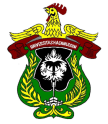 FAKULTAS MIPA UNIVERSITAS HASANUDDINDOKUMEN LEVELMANUAL PROSEDURKODE :Judul	: MANUAL PROSEDUR PENYUSUNAN JADWAL KULIAHJudul	: MANUAL PROSEDUR PENYUSUNAN JADWAL KULIAHJudul	: MANUAL PROSEDUR PENYUSUNAN JADWAL KULIAHTanggal DikeluarkanOktober 2016AREA	: GUGUS PENJAMINAN MUTUAREA	: GUGUS PENJAMINAN MUTUAREA	: GUGUS PENJAMINAN MUTUNo. Revisi :-Departemen/ProgramStaf AdministrasiPembantu Dekan IDekanFAKULTAS MIPA UNIVERSITAS HASANUDDNDOKUMEN LEVELMANUAL PROSEDURKODE :Judul	: MANUAL PROSEDUR PENYUSUNAN JADWAL KULIAHJudul	: MANUAL PROSEDUR PENYUSUNAN JADWAL KULIAHJudul	: MANUAL PROSEDUR PENYUSUNAN JADWAL KULIAHTanggal DikeluarkanOktober 2016AREA	: GUGUS PENJAMINAN MUTUAREA	: GUGUS PENJAMINAN MUTUAREA	: GUGUS PENJAMINAN MUTUNo. Revisi :-Staf AdministrasiDosen Penasehat AkademikDepartemen                                    tidak       ya                                                                                                                             FAKULTAS MIPA UNIVERSITAS HASANUDDINDOKUMEN LEVELMANUAL PROSEDURKODE :Judul	: MANUAL PROSEDUR PENYUSUNAN JADWAL KULIAHJudul	: MANUAL PROSEDUR PENYUSUNAN JADWAL KULIAHJudul	: MANUAL PROSEDUR PENYUSUNAN JADWAL KULIAHTanggal DikeluarkanOktober 2016AREA	: GUGUS PENJAMINAN MUTUAREA	: GUGUS PENJAMINAN MUTUAREA	: GUGUS PENJAMINAN MUTUNo. Revisi :-FAKULTAS MIPA UNIVERSITAS HASANUDDINDOKUMEN LEVELMANUAL PROSEDURKODE :Judul	: MANUAL PROSEDUR PENYUSUNAN JADWAL KULIAHJudul	: MANUAL PROSEDUR PENYUSUNAN JADWAL KULIAHJudul	: MANUAL PROSEDUR PENYUSUNAN JADWAL KULIAHTanggal DikeluarkanOktober 2016AREA	: GUGUS PENJAMINAN MUTUAREA	: GUGUS PENJAMINAN MUTUAREA	: GUGUS PENJAMINAN MUTUNo. Revisi :-No.IP SemesterBeban Studi Maksimum (sks)1≥ 2.762522.00 - 2.75223˂ 2.0019KegiatanUnitUnitUnitUnitUnitWaktuDokumenKegiatanMahasiswaDosen PADepartemenGPMGPMWaktuDokumenMahasiswa mengambil form KRSForm KRSMahasiswa berkonsultasi dengan Dosen Pembimbing Akademik dan mengisi form KRS serta menanda-tanganinyaForm KRSDosen Pembimbing Akademik menandatangani form KRS yang telah diisiForm KRSMahasiswa menyerahkan form KRS yang telah diisi ke petugas Sekretariat DepartemenForm KRSDepartemen Menyerahkan form KRS yang telah diisike GPMForm KRSGPM dan GPM mengolah KRSForm KRSGPM menyerahkan hasil pengolahan KRS ke DepartemenDaftar Peserta Mata Ajaran, Daftar Hadir Mata Kuliah/Prakt, KSMDepartemen mendistribusikan kepada dosen/ mahasiswa yang bersangkutanFAKULTAS MIPA UNIVERSITAS HASANUDDINDOKUMEN LEVELMANUAL PROSEDURKODE :Judul	: MANUAL PROSEDUR PELAKSANAAN PERKULIAHAN DAN PRAKTIKUMJudul	: MANUAL PROSEDUR PELAKSANAAN PERKULIAHAN DAN PRAKTIKUMJudul	: MANUAL PROSEDUR PELAKSANAAN PERKULIAHAN DAN PRAKTIKUMTanggal DikeluarkanOktober 2016AREA	: GUGUS PENJAMINAN MUTUAREA	: GUGUS PENJAMINAN MUTUAREA	: GUGUS PENJAMINAN MUTUNo. Revisi :-KegiatanUnitUnitUnitUnitUnitUnitDokumenWaktuKegiatanPanitiaJadwalGPMDosenDepartemenMHSSarana / PrasaranaDokumenWaktuPenjadwalan oleh Panitia Jadwal dan GPMJadwal Perkuliahan dan PraktikumPersiapan untuk Pelaksanaan PerkuliahanDosen: GBPP, SAP, Kontrak Perkuliahan, Bahan AjarMahasiswa: Kuliah dan Praktikum Departemen: Daftar HadirSarana dan Prasarana: Ruangan dan MediaGBPP, SAP, Kontrak Perkuliahan, Bahan Ajar, Daftar Hadir, Diktat Kuliah dan Praktikum MediaPelaksanaan Perkuliahan Dosen menyampaikan kontrak Perkuliahan termasuk GBPP/SAP dan Bahan Ajar juga materi kuliah sesuai dengan GBPP dan SAP.Mahasiswa menandatangani daftar hadirGBPP, SAP, Kontrak Perkuliahan, Bahan Ajar, Daftar HadirFAKULTAS ILMUADMINISTRASIUNIVERSITAS HASANUDDINDOKUMEN LEVELManual ProsedurKode:Judul: MANUAL PROSEDUR PELAKSANAAN UJIAN PRAKTIKUMJudul: MANUAL PROSEDUR PELAKSANAAN UJIAN PRAKTIKUMJudul: MANUAL PROSEDUR PELAKSANAAN UJIAN PRAKTIKUMTanggal DikeluarkanOktober 2016AREA: GUGUS PENJAMINAN MUTUAREA: GUGUS PENJAMINAN MUTUAREA: GUGUS PENJAMINAN MUTUNo. Revisi:-FAKULTAS ILMUADMINISTRASIUNIVERSITAS HASANUDDINDOKUMEN LEVELManual ProsedurKode:Judul: MANUAL PROSEDUR PELAKSANAAN  PRAKTIKUM MATAKULIAH KOMPUTERJudul: MANUAL PROSEDUR PELAKSANAAN  PRAKTIKUM MATAKULIAH KOMPUTERJudul: MANUAL PROSEDUR PELAKSANAAN  PRAKTIKUM MATAKULIAH KOMPUTERTanggal DikeluarkanOktober 2016AREA: GUGUS PENJAMINAN MUTUAREA: GUGUS PENJAMINAN MUTUAREA: GUGUS PENJAMINAN MUTUNo. Revisi:-FAKULTAS ILMUADMINISTRASIUNIVERSITAS HASANUDDINDOKUMEN LEVELManual ProsedurKode:Judul: MANUAL PROSEDUR UJIAN TENGAH SEMESTER/UJIAN AKHIR SEMESTERJudul: MANUAL PROSEDUR UJIAN TENGAH SEMESTER/UJIAN AKHIR SEMESTERJudul: MANUAL PROSEDUR UJIAN TENGAH SEMESTER/UJIAN AKHIR SEMESTERTanggal DikeluarkanOktober 2016AREA: GUGUS PENJAMINAN MUTUAREA: GUGUS PENJAMINAN MUTUAREA: GUGUS PENJAMINAN MUTUNo. Revisi:-FAKULTAS MIPAUNIVERSITAS HASANUDDINDOKUMEN LEVELManual ProsedurKode:Judul: MANUAL PROSEDUR PEMASUKKAN NILAI dan PENERBITAN KHSJudul: MANUAL PROSEDUR PEMASUKKAN NILAI dan PENERBITAN KHSJudul: MANUAL PROSEDUR PEMASUKKAN NILAI dan PENERBITAN KHSTanggal DikeluarkanOktober 2016AREA: GUGUS PENJAMINAN MUTUAREA: GUGUS PENJAMINAN MUTUAREA: GUGUS PENJAMINAN MUTUNo. Revisi:-FAKULTAS ILMUADMINISTRASIUNIVERSITAS HASANUDDINDOKUMEN LEVELManual ProsedurKode:Judul: MANUAL PROSEDUR EVALUASI PROSES BELAJAR MENGAJARJudul: MANUAL PROSEDUR EVALUASI PROSES BELAJAR MENGAJARJudul: MANUAL PROSEDUR EVALUASI PROSES BELAJAR MENGAJARTanggal DikeluarkanOktober 2016AREA: GUGUS PENJAMINAN MUTUAREA: GUGUS PENJAMINAN MUTUAREA: GUGUS PENJAMINAN MUTUNo. Revisi:-Penyerahan Nilai (Hari)Nilai1 – 7108 – 147,515 – 21522 – 282,529 – 350FAKULTAS ILMUADMINISTRASIUNIVERSITAS HASANUDDINDOKUMEN LEVELManual ProsedurKode:Judul: MANUAL PROSEDUR EVALUASI KEBERHASILAN MAHASISWAJudul: MANUAL PROSEDUR EVALUASI KEBERHASILAN MAHASISWAJudul: MANUAL PROSEDUR EVALUASI KEBERHASILAN MAHASISWATanggal DikeluarkanOktober 2016AREA: GUGUS PENJAMINAN MUTUAREA: GUGUS PENJAMINAN MUTUAREA: GUGUS PENJAMINAN MUTUNo. Revisi:-FAKULTAS MIPA UNIVERSITAS HASANUDDINDOKUMEN LEVELMANUAL PROSEDURKODE :Judul	: MANUAL PROSEDUR KKN/MAGANGJudul	: MANUAL PROSEDUR KKN/MAGANGJudul	: MANUAL PROSEDUR KKN/MAGANGTanggal DikeluarkanOktober 2016AREA	: GUGUS PENJAMINAN MUTUAREA	: GUGUS PENJAMINAN MUTUAREA	: GUGUS PENJAMINAN MUTUNo. Revisi :-istilahDefinisiKKN / MagangMahasiswaMata kuliah dengan bobot 3 sks yang ditempuh mahasiswa dengan melakukan latihan bekerja di perusahaan, instansi pemerintah maupun di tempat yang relevan dengan konsentrasi/spesialisasi mahasiswa bersangkutanPeserta didik yang terdaftar secara resmi dan aktif di fakultas MIPA Universitas Brawijaya.Di buat OlehNama DokumenPeriode SajiDisampaikan kepadaDepartemenSurat Tugas Pembimbing KKN/ MagangJadwal ujian KKN/MagangBerita Acara KKN/ MagangSelama pembimbinganSetiap ujianSetiap ujianDosen pembimbingDosen Pembimbing/MahasiswaPembimbing/Mahasiswa FAKULTAS MIPA UNIVERSITAS HASANUDDINDOKUMEN LEVELMANUAL PROSEDURKODE :Judul	: MANUAL PROSEDUR UJIAN KOMPEHERENSIFJudul	: MANUAL PROSEDUR UJIAN KOMPEHERENSIFJudul	: MANUAL PROSEDUR UJIAN KOMPEHERENSIFTanggal DikeluarkanOktober 2016AREA	: GUGUS PENJAMINAN MUTUAREA	: GUGUS PENJAMINAN MUTUAREA	: GUGUS PENJAMINAN MUTUNo. Revisi :-FAKULTAS MIPA UNIVERSITAS HASANUDDINDOKUMEN LEVELMANUAL PROSEDURKODE :Judul	: MANUAL PROSEDUR PENERBITAN IJAZAHJudul	: MANUAL PROSEDUR PENERBITAN IJAZAHJudul	: MANUAL PROSEDUR PENERBITAN IJAZAHTanggal DikeluarkanOktober 2016AREA	: GUGUS PENJAMINAN MUTUAREA	: GUGUS PENJAMINAN MUTUAREA	: GUGUS PENJAMINAN MUTUNo. Revisi :-MahasiswaStaf AdministrasiDepartemen        mulaiFAKULTAS MIPA UNIVERSITAS HASANUDDINDOKUMEN LEVELMANUAL PROSEDURKODE :Judul	: MANUAL PROSEDUR PENDAFTARAN WISUDAJudul	: MANUAL PROSEDUR PENDAFTARAN WISUDAJudul	: MANUAL PROSEDUR PENDAFTARAN WISUDATanggal DikeluarkanOktober 2016AREA	: GUGUS PENJAMINAN MUTUAREA	: GUGUS PENJAMINAN MUTUAREA	: GUGUS PENJAMINAN MUTUNo. Revisi :-MahasiswaStaf Adm kemahasiswaanStaf Adm keuanganBank